ANTEPROJETO COM MEMORIAL DESCRITIVONeste espaço apresente o memorial descritivo indicando a sua trajetória acadêmica e as razões que o levaram a escolher a linha de pesquisa no curso em apreço. Apresente anteprojeto de dissertação ou tese que pretendes executar durante o curso de Pós-graduação em Zootecnia. (até sete páginas digitadas em espaçamento simples fonte Times New Roman, tamanho 12, em papel A4, margens 2,5 cm)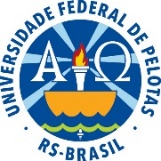 Ministério da EducaçãoUniversidade Federal de PelotasFaculdade de Agronomia Eliseu MacielDepartamento de ZootecniaPrograma de Pós-Graduação em Zootecnia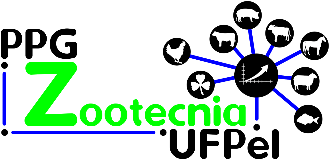 